Western Australia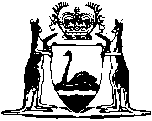 Pollution of Waters by Oil and Noxious Substances Act 1987Pollution of Waters by Oil and Noxious Substances Regulations 1993Western AustraliaPollution of Waters by Oil and Noxious Substances Regulations 1993Contents1.	Citation	12.	Commencement	13.	Interpretation	14.	Prescribed offices	15.	Prescribed manner of notifying incidents etc.	36.	Prescribed time for report	37.	Prescribed form for report	38.	Oil record book	49.	Prescribed operations or occurrences (oil record book)	410.	Cargo record book	411.	Prescribed operations and occurrences (cargo record book)	412.	Regulation 8 of Annex II to have the force of law	513.	Exemptions	5Notes	Compilation table	6Defined termsWestern AustraliaPollution of Waters by Oil and Noxious Substances Act 1987Pollution of Waters by Oil and Noxious Substances Regulations 19931.	Citation 		These regulations may be cited as the Pollution of Waters by Oil and Noxious Substances Regulations 1993 1.2.	Commencement 		These regulations shall come into operation on the day on which the Pollution of Waters by Oil and Noxious Substances Act 1987 comes into operation 1.3.	Interpretation 		In these regulations — 	Commonwealth Act means the Protection of the Sea (Prevention of Pollution from Ships) Act 1983 (Cwlth) as in force at the commencement of these regulations;	Department means the department of the Public Service principally assisting in the administration of the Act;	Marine Orders means orders, made under section 34 of the Commonwealth Act, as in force from time to time.	[Regulation 3 amended: Gazette 6 Oct 2006 p. 4361.]4.	Prescribed offices 	(1)	For the purposes of sections 8 and 20 of the Act — 	(a)	each of the offices prescribed by the Marine Orders for the purposes of the corresponding sections of the Commonwealth Act is prescribed; and	(b)	each of the offices of Chief Executive Officer, and General Manager Marine Safety, in the Department, is prescribed.	(2)	For the purposes of sections 11 and 22 of the Act — 	(a)	each of the offices prescribed by the Marine Orders for the purposes of the corresponding sections of the Commonwealth Act is prescribed; and	(b)	each of the offices of Chief Executive Officer, and General Manager Marine Safety, in the Department, is prescribed; and	(c)	if a prescribed incident (as defined in each of those sections) occurs within the boundaries of a port for which a harbour master is appointed — the harbour master is prescribed.	(3)	For the purposes of section 12 of the Act — 	(a)	the office of Chief Executive Officer in the Department is prescribed; and	(b)	if a discharge occurs within the boundaries of a port for which a harbour master is appointed — the harbour master is prescribed.	(4)	For the purposes of sections 15 and 25 of the Act each of the offices prescribed by the Marine Orders for the purposes of the corresponding sections of the Commonwealth Act is prescribed.	(5)	For the purposes of section 30(2) of the Act each of the offices of Chief Executive Officer, and General Manager Marine Safety, in the Department, is prescribed.	[Regulation 4 amended: Gazette 6 Oct 2006 p. 4362 and 4363.]5.	Prescribed manner of notifying incidents etc. 	(1)	For the purposes of sections 11(1) and (3) and 22(1) and (3) of the Act, a prescribed incident is notified in the prescribed manner if it is notified — 	(a)	in the manner prescribed by the Marine Orders made for the purposes of the corresponding sections of the Commonwealth Act; or	(b)	in the manner prescribed by the Marine Orders made for the purposes of the corresponding sections of the Commonwealth Act but conveyed through — 	(i)	the Department; or	(ii)	a port signal station.	(2)	For the purposes of section 12(1) a discharge from a place on land is notified in the prescribed manner if it is notified in the manner prescribed by subregulation (1).	[Regulation 5 amended: Gazette 6 Oct 2006 p. 4362 and 4363.]6.	Prescribed time for report 		For the purposes of sections 11(6) and (7), 12(2) and 22(6) and (7) of the Act, 24 hours immediately following the receipt of a request for a report is the prescribed time.7.	Prescribed form for report 	(1)	For the purposes of sections 11(6) and (7) and 22(6) and (7) of the Act, the form prescribed by the Marine Orders for the purposes of the corresponding sections of the Commonwealth Act is prescribed.	(2)	For the purposes of section 12(2) of the Act, the form prescribed by subregulation (1) with such modifications as are necessary and including — 	(a)	the name, address, email address and facsimile and telephone numbers of the occupier of the place on land from which the discharge occurred; and	(b)	the geographical location where the discharge occurred, 		is prescribed.	[Regulation 7 amended: Gazette 6 Oct 2006 p. 4362 and 4363.]8.	Oil record book 		For the purposes of section 13(3) of the Act a ship shall carry an oil record book of the kind prescribed for the ship by the Marine Orders for the purposes of the corresponding section of the Commonwealth Act.	[Regulation 8 amended: Gazette 6 Oct 2006 p.  4363.]9.	Prescribed operations or occurrences (oil record book) 		For the purposes of section 13(5) of the Act, each of the operations and occurrences prescribed by the Marine Orders for the purposes of the corresponding section of the Commonwealth Act is a prescribed operation or occurrence, as the case may be.	[Regulation 9 amended: Gazette 6 Oct 2006 p.  4363.]10.	Cargo record book 		For the purposes of section 23(3) of the Act, the prescribed form for a cargo record book is that prescribed by the Marine Orders for the purposes of the corresponding section of the Commonwealth Act.	[Regulation 10 amended: Gazette 6 Oct 2006 p.  4363.]11.	Prescribed operations and occurrences (cargo record book) 		For the purposes of section 23(5) of the Act, each of the operations and occurrences prescribed by the Marine Orders for the purposes of the corresponding section of the Commonwealth Act is a prescribed operation or occurrence, as the case may be.	[Regulation 11 amended: Gazette 6 Oct 2006 p.  4363.]12.	Regulation 8 of Annex II to have the force of law		Regulation 8 of Annex II to the Convention applies to ships in the manner and to the extent prescribed by the Marine Orders.	[Regulation 12 amended: Gazette 6 Oct 2006 p.  4363.]13.	Exemptions 		The ships exempted by the Marine Orders from the provisions of the Commonwealth Act and the Commonwealth regulations are exempted from the Act and these regulations.	[Regulation 13 amended: Gazette 6 Oct 2006 p.  4363.]Notes1	This is a compilation of the Pollution of Waters by Oil and Noxious Substances Regulations 1993 and includes the amendments made by the other written laws referred to in the following table.  The table also contains information about any reprint. Compilation tableDefined terms[This is a list of terms defined and the provisions where they are defined.  The list is not part of the law.]Defined term	Provision(s)Commonwealth Act	3Department	3Marine Orders	3CitationGazettalCommencementPollution of Waters by Oil and Noxious Substances Regulations 199329 Jun 1993 p. 3179-811 Jul 1993 (see r. 2 and Gazette 29 Jun 1993 p. 3163)Reprint 1: The Pollution of Waters by Oil and Noxious Substances Regulations 1993 as at 7 May 2004Reprint 1: The Pollution of Waters by Oil and Noxious Substances Regulations 1993 as at 7 May 2004Reprint 1: The Pollution of Waters by Oil and Noxious Substances Regulations 1993 as at 7 May 2004Pollution of Waters by Oil and Noxious Substances Amendment Regulations 20066 Oct 2006 p. 4361-36 Oct 2006